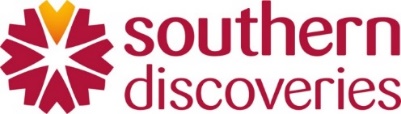 JOB DESCRIPTIONPOSITION TITLE:	Discovery Centre ManagerBUSINESS UNIT:	Discovery Centre – Harrison CoveLOCATION:	Milford SoundPosition ObjectivesTo oversee the operation and maintenance of the Discovery Centre so that it achieves its goal of being an outstanding marine and wildlife attraction for our visitorsTo always ensure a high and safe standard of service for all visitors to the Milford Discovery Centre & Kayaking OperationManage and provide guidance to our Nature guides, Kayak guides and diversManage and direct regular scheduled maintenance, cleaning and general upkeep of the DC and its equipmentOversee diving duties and training at the Discovery Centre, this includes establishing and reviewing Southern Discovery diving protocols and safety measuresBe prepared to work on and in the business; in this respect the manager will be required to deliver guided tours both on and off the water when requiredHealth & Safety management of the Discovery Centre operations, including employees, all buildings, plant, and equipmentEnsure all administrative and planning functions are completed in a timely and professional mannerReporting ResponsibilityThis position reports to the General Manager - Milford Operations.Be prepared to carry out any other tasks that the Employer may reasonably ask you to complete.Position ProfileThe position is best suited to a person with a desire to live and work in Milford Sound, accepting the remoteness of the business location, and the climatic and environmental factors that occur in Fiordland.Personal requirementsStrong leadership capability, with the ability to motivate a teamCommercial focus, with a desire to maximise revenue through providing an outstanding experience for guestsConfident and adaptableAlert and safety consciousMethodical and carefulStrong communicatorAble to remain calm in emergencies and work well under pressureAble to effectively manage emergency situations, including rescuing divers in distress Key relationships:InternalCruise Operations Manager – foster and maintain a good working relationship, liaising frequently regarding all cross over operations between the DC and Cruise divisionHead Skipper / Skippers – Foster and maintain a good working relationship, liaising frequently regarding cruise scheduling and transportation to and from the DCOffice Staff – liaise regularly, maintain a good working relationship.Boat Crew – liaise regularly, maintain a good working relationship.HR Manager – liaise on staff issues, seek advice where requiredExternalPassengers – provide a memorable educational experience whilst conducting yourself in a friendly and professional manner.Other companies – when appropriate, liaise in a manner that reflects well on Southern Discoveries Ltd.Key contractors who provide services to maintain and repair the Discovery Centre building and its equipment Worksafe – foster and maintain a good working relationshipQualifications and ExperienceEssentialGood communication skills and confident public speakerAbility to lead a team and also act as a good team memberPADI Rescue Diver (or industry accepted equivalent) minimum qualification for diversWorksafe Certificate of Competence renewed every five years.Oxygen administration qualification, renewed every 12 monthsAbility and or experience inspecting structures, recognising and recording changes, and completing thorough cleaning and minor repair work whilst divingKayaking qualification/experience (either by a recognized body or some relevant experience that shows a foundation of knowledge of kayaking)Previous experience in a maritime environment.A thorough knowledge of Fiordland National Park, and surrounding areas.Current First Aid Certificate.DesirablePrevious experience in a remote locationI have read and understood this position description (please initial each page as acknowledgement)Name:_____________________________________________Signed:_____________________________________________Date:_______________________________________________Key DutiesOutcomesOversee the delivery of Discovery Centre products and the maximisation of revenueEnsure excellence in the delivery of the Discovery Centre products through customer service, continuous improvement, and regular review of customer feedback and SOPsWork with the GM Operations to optimise revenue and manage costs effectivelyManage customer feedback and complaints in a timely and professional manner as required.Effective Team Management Carry out effective recruitment, training and performance management of staff .Effectively manage Discovery Centre staff on a day-to-day basisBuild a strong and inclusive team culture.Delegate effectively as requiredDevelop and implement an effective staffing structure and roster to give the deliver efficiency in staff costs whilst not compromising team welfare.Follow effective and thorough performance management and appraisal of DC staff, in conjunction with the HR Manager.Develop staff to their full potentialIdentifies training needs and opportunitiesEffective Human Resource Records and Payroll ManagementManage the DC roster and staffing levels depending on season.Aligns staff rosters with accurate payroll input and delivery.Manage and approve leave to ensure adequate cover at all timesNew recruits : Ensure all onboarding documentation is completed in a timely fashion and is centrally stored on HR files.Communication Communicates freely and clearly, in a professional manner, with other departments.Keeps all departments informed of any changes that may affect them.Ensure other frontline staff and vessel crew are aware of changes to procedures.Key Duties – Kayak guidingKayak TrainingEnsure all in-house and specific kayak training for the DC kayak operation is completed as specified in the Kayak competency guide.Kayak GuidingWhere required, undertake kayak trips as per the scheduled departures and team roster in accordance with the companies Standard Operating Procedures.Duties will include, but are not limited to, the following:Meeting members of a tour on arrival at the DC and making introductions to other staff membersAnswering questions and advising on local interest points within a specific region Directing the set-up and maintenance of new equipment, and ensuring that equipment is always safe and in working condition Demonstrating and providing instruction in the use of equipment and techniques required for participation Providing advice on safety measures, and ensuring that activities are conducted in a manner to minimise risk to participants Responding to emergencies by providing first aid assistance and taking appropriate further action if required Maintain written reports of daily activities Key Duties – DivingUndertaking regular dives on structure and the surrounding areas for the purposes of:Regular maintenance including the cleaning of the underwater windowsCollection of marine organisms as and when requiredRoutine maintenance of the organisms and underwater observatory gardens as required.Any other reasonable diving requests made by employer Maintain diving equipmentInspect, clean and wash dive equipmentEnsure the team are adequately trained and certificates and equipment are maintained.Key Duties – Training and CertificatesLPG HandlingFollow industry guidelines in the handling of LPG (moving, connecting etc)Scuba Tank - Air FillingFollow industry guidelines in filling of scuba tanks.  This includes monthly servicing of the dive compressor.Rescue CraftBe fully competent in the use of the Discovery Centre Rescue Craft in accordance with company SOPs.All in house training, drills, and reviewsResponsible for learning and participating in all safety drills, in house training and reviews of processes and standards of the Discovery CentreProvide or organise training and induction to other divers as requiredAssisting with compliance on Worksafe standards and other relevant industry benchmarksHealth & Safety Under the Health and Safety at Work Act (HSWA) 2015, all staff must take responsibility for health and safety, and ensure wherever practicable and reasonable that they, or others, are not harmed by something they do, fail to do, or do incorrectly.Promptly report any accident, incident or near miss that occurs in the workplace using the appropriate procedure. Maintain a safe working environment by monitoring safety procedures and equipment. Understand how to use equipment effectively in accordance with manufacturers’ instructions.Be knowledgeable of procedures in the event of emergencies such as fire, earthquake, in line with company policy and legislationAdhere to all operating procedures including identifying and acting upon any new hazards or risks.Suggest improvements and participate in Health & Safety mattersAttend and participate in Health & Safety meetingsAssist passengers in case of emergency, and be observant of guests to ensure general safetyBe physically fit and capable - for example:Lifting and carrying within normal dutiesBe moving or standing all shift (minus breaks)Able to assist in all scheduled maintenanceBe medically fit to dive, with a current medical certificateDivers need to have excellent fitness and health and a good level of stamina because diving can be physically demanding. They also need to be free of inner-ear problems.Managing daily monitoring tasks, administration, and ReportingComplete relevant dive logs and reportsAccurately complete all visitor logs tracking visitor numbers.Complete science reports and ensure all paperwork is filled out correctlyProvide management reports in a timely and professional mannerParticipate in regular Milford management meetings